Amazon.com PurchasesSupport your charitable organization by shopping at smile.amazon.com.  Amazon donates 0.5% of the price of your eligible AmazonSmile purchases to the charitable organization of your choice.  AmazonSmile is the same Amazon you know.  Same products, same prices, same service.Gifts Christ Freely Gives-Assistant PastorThe next phase for the Gifts Christ Freely Gives is to fund an Assistant Pastor position.  There is a candle posted on the wall that will be filled in for every $2,000 received until the goal of $40,000 is reached.  Please pray about contributing to this.Radio Broadcast & Flower ChartsThe congregation is invited to sign up to sponsor altar flowers or radio broadcasts on the 2016 charts hanging on the bulletin board.  Cost to sponsor a radio broadcast is $150 per Sunday.  Families are welcome to share the cost of the broadcast if they wish.Holiday PiesThere are several pies remaining from the pie sales.  The flavors are pumpkin, pecan, fruits of the forest, caramel apple nut, strawberry rhubarb, peach.  School NewsEnrollment for the 2015-2016 school year is open to our church families and our returning school families.  Please stop by or call the office for registration forms.  Our early childhood classes fill quickly.The school Christmas program is December 13th at 4:00 p.m.StewardshipAdvent II“As it is written in the book of the words of Isaiah the prophet, “The voice of one crying in the wilderness: ‘Prepare the way of the Lord, make his paths straight.'” (Luke 3:4 ESV)  God makes long range plans: Isaiah lived more than seven hundred years before St. John the Baptist preached by the Jordan River. Obviously God sees farther into the future than we do! That's yet another reason to trust Him when it comes to how He tells us to live our lives: He knows what's coming and we don't.Announcements – December 6, 2015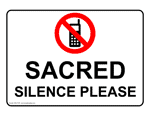 Please remember...to silence your cell phone upon entering the sanctuary.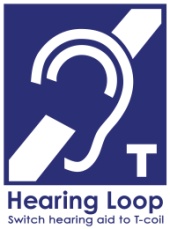 Zion’s sanctuary is equipped with a HEARING LOOP.  Please switch hearing aids to T-coil mode.  We have 2 headsets and receivers that persons without hearing aids can use. Ask an usher for assistance. Our Weekly Memory Work Lord’s Prayer:  2nd & 3rd PetitionsCongregational Christmas CarolingPlease join us today at 2:00 p.m. for congregational Christmas Caroling.Meetings this WeekBoard of Elders – Tuesday, December 8th at 7:00 p.m.Board of Trustees – Tuesday, December 8th at 7:00 p.m.Board of Education – Thursday, December 10th at 7:00 p.m.Saturday Divine ServiceThere will be NO Saturday services in the month of December.Christmas Eve Service RehearsalSunday School children will rehearse hymns and speaking parts for our Christmas Eve Service on Saturday mornings from 9-10:30. The first practice was December 5. The next practices will be December 12 & 19.Offering EnvelopesOffering envelopes for 2016 are labeled and in the Narthex.  Feel free to pick them up.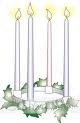 Advent ServicesSpecial Wednesday evening Advent services will be held at 7:00 p.m. on Dec. 9, & 16.  Each service will be preceded by a meal in the fellowship hall beginning at 5:30.Zion Christmas CardsZion Christmas cards are available for purchase in the book nook or at the office.  They are $2.00 for 12 beautiful cards with wonderful Christmas verses on the inside.  The $2.00 is for the card and envelopes.MailboxesThe mailboxes have been rearranged please double check when getting your mail.Amazon.com PurchasesSupport your charitable organization by shopping at smile.amazon.com.  Amazon donates 0.5% of the price of your eligible AmazonSmile purchases to the charitable organization of your choice.  AmazonSmile is the same Amazon you know.  Same products, same prices, same service.Gifts Christ Freely Gives-Assistant PastorThe next phase for the Gifts Christ Freely Gives is to fund an Assistant Pastor position.  There is a candle posted on the wall that will be filled in for every $2,000 received until the goal of $40,000 is reached.  Please pray about contributing to this.Radio Broadcast & Flower ChartsThe congregation is invited to sign up to sponsor altar flowers or radio broadcasts on the 2016 charts hanging on the bulletin board.  Cost to sponsor a radio broadcast is $150 per Sunday.  Families are welcome to share the cost of the broadcast if they wish.Holiday PiesThere are several pies remaining from the pie sales.  The flavors are pumpkin, pecan, fruits of the forest, caramel apple nut, strawberry rhubarb, peach.  School NewsEnrollment for the 2015-2016 school year is open to our church families and our returning school families.  Please stop by or call the office for registration forms.  Our early childhood classes fill quickly.The school Christmas program is December 13th at 4:00 p.m.StewardshipAdvent II“As it is written in the book of the words of Isaiah the prophet, “The voice of one crying in the wilderness: ‘Prepare the way of the Lord, make his paths straight.'” (Luke 3:4 ESV)  God makes long range plans: Isaiah lived more than seven hundred years before St. John the Baptist preached by the Jordan River. Obviously God sees farther into the future than we do! That's yet another reason to trust Him when it comes to how He tells us to live our lives: He knows what's coming and we don't.Announcements – December 6, 2015Please remember...to silence your cell phone upon entering the sanctuary.Zion’s sanctuary is equipped with a HEARING LOOP.  Please switch hearing aids to T-coil mode.  We have 2 headsets and receivers that persons without hearing aids can use. Ask an usher for assistance. Our Weekly Memory Work Lord’s Prayer:  2nd & 3rd PetitionsCongregational Christmas CarolingPlease join us today at 2:00 p.m. for congregational Christmas Caroling.Meetings this WeekBoard of Elders – Tuesday, December 8th at 7:00 p.m.Board of Trustees – Tuesday, December 8th at 7:00 p.m.Board of Education – Thursday, December 10th at 7:00 p.m.Saturday Divine ServiceThere will be NO Saturday services in the month of December.Christmas Eve Service RehearsalSunday School children will rehearse hymns and speaking parts for our Christmas Eve Service on Saturday mornings from 9-10:30. The first practice was December 5. The next practices will be December 12 & 19.Offering EnvelopesOffering envelopes for 2016 are labeled and in the Narthex.  Feel free to pick them up.Advent ServicesSpecial Wednesday evening Advent services will be held at 7:00 p.m. on Dec. 9, & 16.  Each service will be preceded by a meal in the fellowship hall beginning at 5:30.Zion Christmas CardsZion Christmas cards are available for purchase in the book nook or at the office.  They are $2.00 for 12 beautiful cards with wonderful Christmas verses on the inside.  The $2.00 is for the card and envelopes.MailboxesThe mailboxes have been rearranged please double check when getting your mail.